[Cette zone est volontairement laissée vide pour être utilisée dans le cadre d’un publipostage ou pour permettre d’ajouter votre contenu]Offres principalesN’hésitez pas ! Mettez en lumière vos atouts. Résumez les principaux points concernant vos activités ici.Principaux clientsVous pouvez mentionner quelques-uns de vos clients les plus en vue ici :Entreprise très importanteEntreprise très connueEntreprise en vueNous contacter[Nom société][Adresse]
[Code postal, Ville][Téléphone][Adresse de messagerie][Adresse web]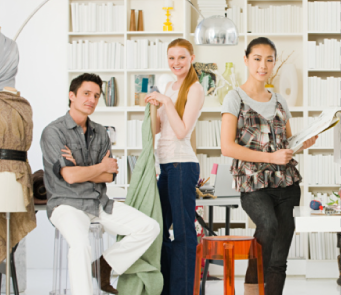 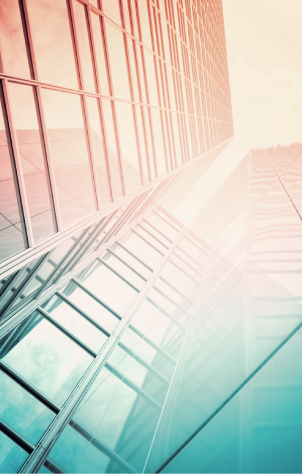 